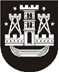 KLAIPĖDOS MIESTO SAVIVALDYBĖS TARYBASPRENDIMASDĖL KLAIPĖDOS MIESTO SAVIVALDYBĖS TARYBOS 2018 M. LAPKRIČIO 29 D. SPRENDIMO NR. T2-247 „DĖL KLAIPĖDOS MIESTO SAVIVALDYBĖS STIPENDIJŲ KULTŪROS IR MENO KŪRĖJAMS SKYRIMO NUOSTATŲ PATVIRTINIMO“ PAKEITIMO2022 m. balandžio 28 d. Nr. T2-90KlaipėdaVadovaudamasi Lietuvos Respublikos vietos savivaldos įstatymo 6 straipsnio 13 punktu ir 18 straipsnio 1 dalimi, Klaipėdos miesto savivaldybės taryba nusprendžia:1. Pakeisti Klaipėdos miesto savivaldybės stipendijų kultūros ir meno kūrėjams skyrimo nuostatus, patvirtintus Klaipėdos miesto savivaldybės tarybos 2018 m. lapkričio 29 d. sprendimu Nr. T2-247 „Dėl Klaipėdos miesto savivaldybės stipendijų kultūros ir meno kūrėjams skyrimo nuostatų patvirtinimo“, ir juos išdėstyti nauja redakcija (pridedama).2. Skelbti šį sprendimą Teisės aktų registre. Savivaldybės mero pavaduotojasArūnas Barbšys